ЕГН /ЛНЧ/ЛН/ЕИК или служебен № за чужд гражданин на декларатора Община .................................... 	 	 	 Вх. № ............../.............. г. 	 Д Е К Л А Р А Ц И Я  по чл. 14, ал. 2 от Закона за местните данъци и такси за необходимите данни за определяне на данъка върху недвижимите имоти на новопостроена сграда, завършена в груб строеж, и на самостоятелните обекти в нея ЧАСТ І  Д Е К Л А Р А Ц И Я Адрес за кореспонденция 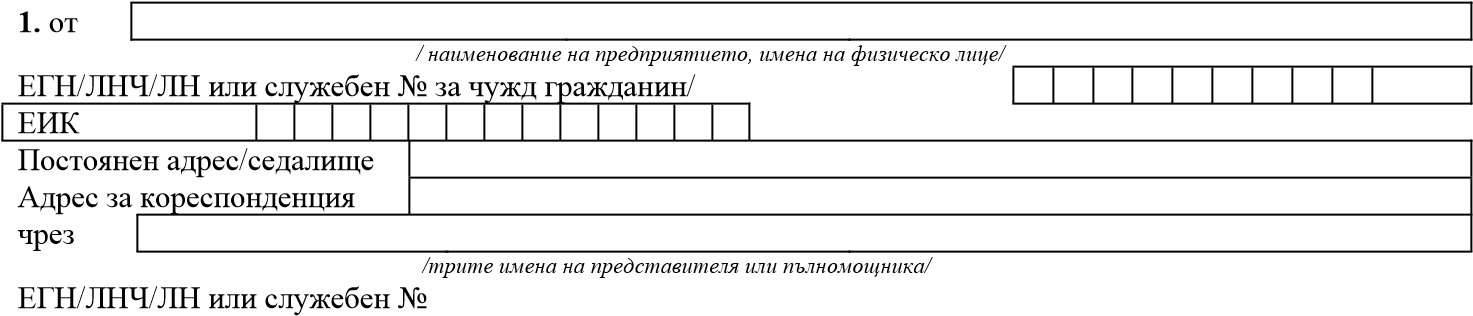 Другите възложители на сградата/обектите в сградата са: 2. от / наименование на предприятието, имена на физическо лице/ ЕГН/ЛНЧ/ЛН или служебен № за чужд гражданин/  Моля, в случай че възложителите са повече от двама, приложете допълнителен списък към декларацията. Декларирам, че описаната сграда има следните характеристики /отбележете с "х" или попълнете/ : Вид на имота 	 	 	СГРАДА Самостоятелни  	 обекти в сграда      Адрес на имота гр./с/ ул. УПИ/планПодпис на възложителя:........................................................ За деклариране на неверни данни се носи наказателна отговорност по чл. 255 и чл. 313 от Наказателния кодекс ЕГН /ЛНЧ/ЛН/ЕИК или служебен № за чужд гражданин на декларатора Степен на изграденост на инфраструктурата общо за сградата - елементи/отбележете с "х"/: „В района” се разбира част от населеното място, ограничена от съседните улици, включително и когато съоръженията са разположени на улиците.  Електрификация Водопровод Канализация Топлофикация ТЕЦ Имотът граничи с пътна мрежа с трайна настилка /асфалт, бетон/ 3. Документ за завършване на сградата в груб строеж № и дата на издаване/издател на документа   ЧАСТ ІІ  СГРАДА И ОБЕКТИ В НЕЯ 1. Предназначение на сградата /Предназначението на сградата се определя от преобладаващото ѝ предназначение. Отбелязва се  верния отговор с "х" или се попълва с текст/: 	ЖИЛИЩНА 	НЕЖИЛИЩНА Къща, вила, лятна кухня 	Да Търговска  	Да Жилищен блок 	Да Производствена/промишлена 	Да Гараж /самостоятелна сграда/ 	ДаСелскостопанска 	ДаДруга второстепенна сграда  	ДаДруга нежилищна 	Да /обори, хамбари, навеси и др./ 	 	 	 2. Общи характеристики на сградата Етажност на сградата - бр. етажи Асансьор                                                  Да Моля, в следващата таблица попълнете: Конструкции: ПН - паянтова, ПМ - полумасивна, М1 -масивна без стоманобетонни елементи, масивна с дървен гредоред или от сглобяеми плоскости (бунгала); М2 - панелна /едропанелна/; МЗ - масивни монолитни /със стоманобетонни елементи, ЕПК, пакетоповдигани плочи, скелетно-рамови, скелетнобезгредови, специални и др./ Отбележете съответстващата конструкция  с „Х", а във всички останали клетки, предвидени за тази цел, запишете „0 Разгъната застроена площ на сградата /РЗП - в квадратни метри /, в т.ч. общите части – в квадратни метри . ТАБЛИЦА № 1 3. Описание на сградата и обектите в сградата /тук се посочват на отделни редове и сградите, в които няма обекти/.   Подпис на възложителя:........................................................ За деклариране на неверни данни се носи наказателна отговорност по чл. 255 и чл. 313 от Наказателния кодекс ЕГН /ЛНЧ/ЛН/ЕИК или служебен № за чужд гражданин на декларатора ПРОЧЕТЕТЕ ВНИМАТЕЛНО УКАЗАНИЯТА!  	Моля, опишете всеки обект на отделен ред в ТАБЛИЦА 2. Запишете вида на обекта по следния начин: жилище - за къща, етаж от къща, апартамент, лятна кухня, вила и др., използвани за жилищни нужди гараж /ж/ - за гараж към жилищен или вилен имот второстепенна постройка /ж/ - за обор, хамбар и др. подобни сгради към жилищен или вилен имот навес с оградни стени /ж/- за навес с оградни стени към жилищен или вилен имот навес без оградни стени /ж/ - за навес без оградни стени към жилищен или вилен имот търг. обект /. ................................. ./ - за обект, използван като: магазин, аптека, склад за търговия на едро, бензиностанция, дискотека, ресторант, закусвалня, сладкарница, кафе, хотел, мотел, заведение за хазарт. В скобите запишете какъв е вида на обекта, например: търг. обект /магазин/ производствен обект - за обект, използван за производство селскостопански обект - за обект, използван за селскостопанско производство, като животновъдство, птицевъдство ,растениевъдство, люпилни, фуражни и хранителни кухни и др. други нежил. /. ................................ / - за всички останали обекти, използвани като: офиси, кантори, редакции, др. административни, здравни, образователни, спортни и др. В скобите се записва използването на обекта, например: др. нежил. /офис/. Посочете задължително в скобите, ако обектът е музей, галерия или библиотека. гараж /. .................... ./; склад /. ....................... ./; навес с огр. стени /. ................................. ./; навес без огр. стени /. ................................... ./ - за гаражи, складове и навеси към нежилищни обекти. В скобите се записва към какъв обект - търговски, производствен, селскостопански или друг нежилищен са прикрепени. Например: гараж /произв./, склад /селскостоп./, склад /търговски/.  Отбележете разгънатата застроена площ на обекта /РЗП/ в квадратни метри и височината му в метри. Височината се записва само за търговски, производствени и селскостопански обекти. В колона 9 посочете имената на физическото лице/наименованието на предприятието, ЕГН/ ЛНЧ/ЛН или служебен № за чужд гражданин/ЕИК на собствениците на самостоятелния обект. Към имената в колона 9 отбележете с „възложител“ кои от изброените обекти са собственост на възложителя/ите. В случай че самостоятелните обекти в сградата са повече от 14, приложете допълнителен списък към декларацията.  	  	САМОСТОЯТЕЛНИ ОБЕКТИ В СГРАДАТА ТАБЛИЦА № 2 Подпис на възложителя:........................................................ За деклариране на неверни данни се носи наказателна отговорност по чл. 255 и чл. 313 от Наказателния кодекс ЕГН /ЛНЧ/ЛН/ЕИК или служебен № за чужд гражданин на декларатора  Подпис на възложителя:........................................................ За деклариране на неверни данни се носи наказателна отговорност по чл. 255 и чл. 313 от Наказателния кодекс ИНФОРМАЦИЯТА СЕ ПОПЪЛВА СЛУЖЕБНО ! 	 	 	 	 	 	 	ЕКАТТЕ  Планоснимачен    №                         от  кадастрален  план,  одобрен със заповед №                                 	                                                                                                        от                              г. 	УПИ /парцел/                     ,    кв.   	         по  подробен устройствен план, одобрен през       Предназначение на поземления имот според ПУП            за жилищно застрояване                за нежилищно застрояване                        за смесено застрояване  	          друго предназначение /посочва се/ ………………………. 	  Идентификатор на поземления имот  /по кадастрална карта/…………………………                                                                                                                             други данни             Характеристики на населеното място  	а/ Категория 	 б/ Национален курорт                  Да в/ Местен курорт  Да г/ Вилна зона до 10 км от морската брегова  Да 	ивица 	 	 Имотът е: а/ до 1 км от републ. пътна мрежа, ж.п.гара, въздушни или морски пътища 	 	Да б/ попада в особена производствена /пром. или селскостопанска/ зона 	 	Да Населеното място е от ІV,V,VІ, VІІ и VІІІ категория и е на разстояние до: 	 	 	 	 	 а/ 20 км от населено място от 0 или І категория 	 	Да б/ 15 км от населено място от ІІ категория 	 	Да Разположение спрямо строителните граници на населеното място Земята е: УПИ горска /парцел/ в строит. граници Земята попада в устройствена зона, съгласно ЗРП: централна жилищна За деклариране на неверни данни се носи наказателна отговорност по чл. 255 и чл. 313 от Наказателния кодекс 9162В КОИ СЛУЧАИ СЕ ПОДАВА Декларацията се подава за новопостроена сграда, завършена в груб строеж и подлежаща на въвеждане в експлоатация по реда на Закона за устройство на територията.  ОТ КОГО СЕ ПОДАВА Декларацията се подава от възложителя на строежа, който съгласно Закона за устройство на територията е:  собственикът на имота; лицето, на което е учредено право на строеж в чужд имот; лицето, което има право да строи в чужд имот по силата на закон.В КАКЪВ СРОК СЕ ПОДАВА ДЕКЛАРАЦИЯТА Декларацията се подава в двумесечен срок от завършване на сградата в груб строеж.  Подадените данни от един възложител ползват останалите възложители. общ брой страници общ брой страници общ брой страници общ брой страници общ брой страници общ брой страници общ брой страници общ брой страници общ брой страници общ брой страници общ брой страници  за чужд гражданин/  ЕИК област № /бл./ област № /бл./ област № /бл./ област № /бл./ вх. ет. ап. кв./махала .№  кв. по ПУП на по ПУП на по ПУП на одоб. одоб. одоб.               г. стр. стр. стр. стр. стр. стр. стр. стр. стр. стр. стр.    в т.ч. надземниНеКОНСТРУКЦИЯ  КОНСТРУКЦИЯ  КОНСТРУКЦИЯ  РЗП на сградата  РЗП на сградата  Идентификатор КОНСТРУКЦИЯ  КОНСТРУКЦИЯ  КОНСТРУКЦИЯ  Идентификатор  Общо за сградата в т.ч.общи части ПН ПМ  М1 М2 МЗ кв.м. кв.м. 1 2 3 4 5 6 7 8 стр. стр. стр. стр. стр. стр. стр. стр. стр. стр. стр. № по  ред  Самостоятелен обект ЕтажРЗП на обекта /без общите части/ РЗП на обсл. части РЗП на обсл. части РЗП, вкл. обсл. части (5+6+7) Височина Собственици      /имена на физическо лице, наименование на предприятието/ ЕГН/ЛНЧ/ЛН или служебен № за чужд гражданин/  ЕИК Идентификатор на обекта № по  ред  Самостоятелен обект ЕтажРЗП на обекта /без общите части/ мазе таван РЗП, вкл. обсл. части (5+6+7) Височина Собственици      /имена на физическо лице, наименование на предприятието/ ЕГН/ЛНЧ/ЛН или служебен № за чужд гражданин/  ЕИК Идентификатор на обекта № по  ред  Самостоятелен обект Етаж(кв. м)  (кв. м) (кв. м) (кв. м) (м.) Собственици      /имена на физическо лице, наименование на предприятието/ ЕГН/ЛНЧ/ЛН или служебен № за чужд гражданин/  ЕИК Идентификатор на обекта 1 2 3 4 5 6 7 8 9 10 1 1 2 2 3 3 4 4 стр. стр. стр. стр. стр. стр. стр. стр. стр. стр. стр. № по  ред  Самостоятелен обект ЕтажРЗП на обекта /без общите части/ РЗП на обсл. части РЗП на обсл. части РЗП, вкл. обсл. части (5+6+7) Височина Собственици      /имена на физическо лице, наименование на предприятието/ ЕГН/ЛНЧ/ЛН или служебен № за чужд гражданин/  ЕИК Идентификатор на обекта № по  ред  Самостоятелен обект ЕтажРЗП на обекта /без общите части/ мазе таван РЗП, вкл. обсл. части (5+6+7) Височина Собственици      /имена на физическо лице, наименование на предприятието/ ЕГН/ЛНЧ/ЛН или служебен № за чужд гражданин/  ЕИК Идентификатор на обекта № по  ред  Самостоятелен обект Етаж(кв. м)  (кв. м) (кв. м) (кв. м) (м.) Собственици      /имена на физическо лице, наименование на предприятието/ ЕГН/ЛНЧ/ЛН или служебен № за чужд гражданин/  ЕИК Идентификатор на обекта 1 2 3 4 5 6 7 8 9 10 5 5 6 6 7 7 8 8 9 9 10 10 11 11 12 12 13 13 14 14 0 І ІІ ІІІ ІV V VІ VІІ VІІІ           Не Не Не           Не Не Не           Не Не Не Длъжностно лице – име  Дата и подпис Не Не Не Не Не Не Не Не Зона Зона  	В строителни граници Вилна 	  Зона  Извън строителни граници І ІІ ІІІ ІV V І кат. ІІ кат. УПИ извън строит. граници друг терен  в строит. граници земеделскадруга производствена друга селскостопанска няма обособена производствена друга селскостопанска няма обособена 